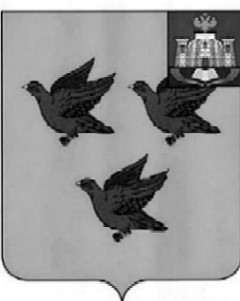 РОССИЙСКАЯ ФЕДЕРАЦИЯОРЛОВСКАЯ ОБЛАСТЬ  АДМИНИСТРАЦИИ ГОРОДА ЛИВНЫПОСТАНОВЛЕНИЕ________________				                        	                №_____г. ЛивныО внесении изменений в                                                                             постановление администрации города Ливны  от 9 декабря 2019 года № 863 «Об утверждении муниципальной программы «Развитие физической                                                                               культуры и спорта в городе ЛивныОрловской области».В соответствии со статьей 179 Бюджетного кодекса Российской Федерации, Федеральным законом от 4 декабря 2016 года № 329 – ФЗ   «О физической культуре и спорте в Российской Федерации», постановлением администрации города Ливны от 17 июня 2021 года № 59 "Об утверждении Порядка разработки, реализации и оценки эффективности муниципальных программ города Ливны Орловской области» администрация города Ливны   п о с т а н о в л я е т:1. Внести в постановление администрации города Ливны от 9 декабря  2019 года №863 «Об утверждении муниципальной программы «Развитие физической культуры и спорта в городе Ливны Орловской области» изменения, изложив приложение в новой редакции.2.  Разместить настоящее постановление на сайте администрации города Ливны в сети Интернет.        3. Контроль за исполнением настоящего постановления возложить на заместителя главы администрации города по социальным вопросам.Глава города								     С.А. Трубицин